Inschrijvingsformulier kampen 2024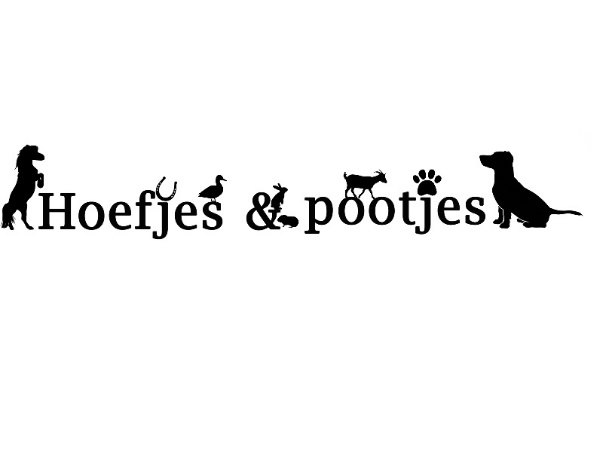 Voornaam kind/puber:……………………………………………………………………………………………………………….....Naam kind/puber:……………………………………………………………………………………………………………….....Straat + nummer:……………………………………………………………………………………………………………….....Postcode + gemeente:……………………………………………………………………………………………………………….....Rijksregisternummer:……………………………………………………………………………………………………………….....Geboortedatum:……………………………………………………………………………………………………………….....Geslacht:……………………………………………………………………………………………………………….....e-mail:……………………………………………………………………………………………………………….....Telefoon (in geval van nood, eventueel 2 nummers opgeven):……………………………………………………………………………………………………………….....Ervaring met dieren:O ja	O neeWenst deel te nemen aan volgende activiteit(en) (aankruisen wat van toepassing is):Alle kampen hebben een maximum aantal van 10 deelnemers (dit om de kampen kleinschalig en huiselijk te houden).Overnachtingen zijn NIET verplicht, afspraken omtrent ophalen en terug afzetten kunnen onderling gemaakt worden.O (7-14 jaar) maandag 8 april, van 9-17u: Dagkamp thema honden (€ 60)O (12-18 jaar) zondag 30 juni, van 9-17u: Puberdag (€ 60)O (7-14 jaar) dinsdag 23, 9u – woensdag 24 juli, 17u: Tweedaagse thema paarden (€ 120)O (4-12 jaar) zondag 28, 9u – maandag 29 juli, 17u: Tweedaagse boerderijkamp (€ 120)O VOLZET (14-21 jaar) zaterdag 17, 9u – maandag 19 augustus, 11u: Driedaagse pubers (€ 170) O (4-12 jaar) zaterdag 14 december, van 9-17u: Dagkamp thema Kerst (€ 60)Aanvullende gegevens:Bloedgroep: …………….	Datum laatste inenting tegen Tetanus: …..../……/…………Andere nuttige informatie (medicatie, allergie, eet –en slaapgewoontes, angsten, …):……………………………………………………………………………………………………………….....……………………………………………………………………………………………………………….....……………………………………………………………………………………………………………….....……………………………………………………………………………………………………………….....……………………………………………………………………………………………………………….....……………………………………………………………………………………………………………….....Mogen er foto’s van uw kind genomen worden (we plaatsen deze in een gesloten whatsapp-groep waar enkel de ouders/voogd van deelnemers lid van zijn)?O ja	O neeMogen deze foto’s op sociale media geplaatst worden?O ja	O neeDeelname is definitief na betaling, ten laatste 30 dagen voor aanvang van het kamp (prijs staat hierboven vermeldt). Na ontvangst van het  inschrijvingsformulier ontvangt u ongeveer 1-2 weken voor aanvang van het kamp de bevestigingsbrief met “wat mee te nemen”.Bij annulatie:> 30 dagen vóór de start: Het deelnamegeld wordt volledig terugbetaald. Vanaf 14 tot en met 30 dagen vóór de start: 50% van het deelnamegeld wordt terugbetaald. · < 14 dagen voor de start: Het deelnamegeld wordt enkel terugbetaald indien een geldig bewijs voorgelegd kan worden (Bv. doktersattest).Factuur op aanvraag.	
Voor akkoord, Datum: ……/……/…………(handtekening)